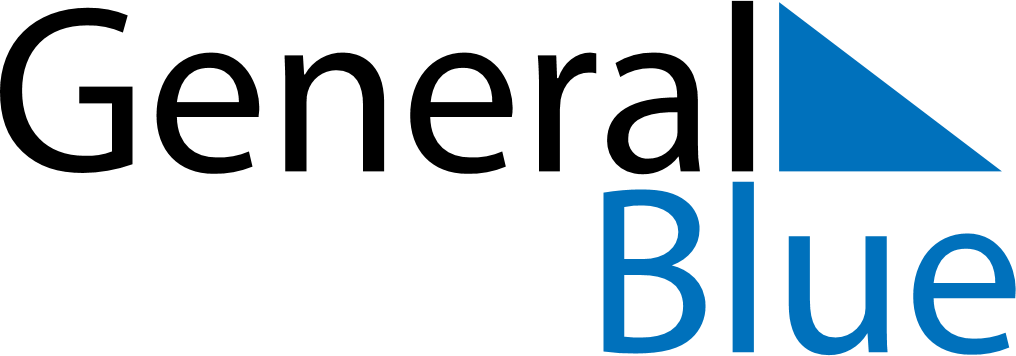 January 2023January 2023January 2023January 2023VietnamVietnamVietnamMondayTuesdayWednesdayThursdayFridaySaturdaySaturdaySunday1New Year’s Day23456778910111213141415Kitchen guardiansKitchen guardians1617181920212122Vietnamese New Year HolidaysVietnamese New Year HolidaysVietnamese New Year2324252627282829Victory of Ngọc Hồi-Đống Đa3031